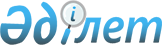 О признании утратившим силу постановления акимата Кызылординской области от 31 мая 2017 года № 797 "Об определении региональных организаций по организации микрокредитования"Постановление акимата Кызылординской области от 8 июня 2018 года № 1137. Зарегистрировано Департаментом юстиции Кызылординской области 18 июня 2018 года № 6323
      В соответствии с Законом Республики Казахстан от 23 января 2001 года "О местном государственном управлении и самоуправлении в Республике Казахстан" акимат Кызылординской области ПОСТАНОВЛЯЕТ:
      1. Признать утратившим силу постановление акимата Кызылординской области от 31 мая 2017 года № 797 "Об определении региональных организаций по организации микрокредитования".
      2. Настоящее постановление вводится в действие со дня первого официального опубликования.
					© 2012. РГП на ПХВ «Институт законодательства и правовой информации Республики Казахстан» Министерства юстиции Республики Казахстан
				
      Аким Кызылординской области 

К. Кушербаев
